ΑΙΤΗΣΗγια τη δημιουργία Λογαριασμού στο Μητρώο Εγγυήσεων Προέλευσης του ΔΑΠΕΕΠ(Υπουργική Απόφαση ΥΠΕΝ/ΔΑΠΕΕΚ/81331/3661/ ΦΕΚ Β 4246/10.08.2022)ΣΥΜΠΛΗΡΩΜΑΤΙΚΑ ΕΓΓΡΑΦΑΝομιμοποιητικά έγγραφα εταιρείας (παραλείπονται σε περίπτωση που η εταιρεία έχει εγγραφεί στο Μητρώο ΑΠΕΣ του ΔΑΠΕΕΠ)Ανακοίνωση του Γ.Ε.ΜΗ. για την καταχώρηση του πρακτικού Γ.Σ. περί εκλογής των μελών του Δ.Σ., καθώς και του πρακτικού Δ.Σ. περί συγκρότησης αυτού σε σώμα και εκπροσώπησης (για Α.Ε. και Ενεργειακές Κοινότητες) ή αντίγραφο του ισχύοντος αναρτημένου στο Γ.Ε.ΜΗ. καταστατικού από το οποίο να προκύπτει η νόμιμη εκπροσώπηση της εταιρίας (για Ε.Π.Ε. - Ι.Κ.Ε. - Ο.Ε. - Ε.Ε.).Άδεια προμήθειας από τη ΡΑΑΕΥ (εάν ο αιτών είναι Προμηθευτής)Δήλωση Στοιχείων Εγκατάστασης  (εάν ο αιτών είναι Παραγωγός)Επίσημο έγγραφο που βεβαιώνει την κατοχή Λογαριασμού σε Μητρώο Εγγυήσεων Προέλευσης που τηρείται από αρμόδιο Φορέα Έκδοσης άλλου κράτους μέλους της Ένωσης ή από αρμόδιο φορέα τρίτης χώρας εφόσον η Ένωσης έχει συνάψει συμφωνία με την εν λόγω χώρα για την αμοιβαία αναγνώριση των Εγγυήσεων Προέλευσης (εάν απαιτείται για την δημιουργία λογαριασμού κατά την έννοια του άρθρου 4 παρ.7 της Υπουργικής Απόφασης).Know your Customer Questionnaire (εάν εμπίπτει στην περίπτωση 5 ανωτέρω).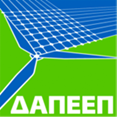 ΔΑΠΕΕΠ Α.Ε.Κάστορος 72, Πειραιάς  18545Τηλ: 211 8806755 email: go@dapeep.gr,   info@dapeep.grΣΤΟΙΧΕΙΑ ΑΙΤΟΥΝΤΟΣΣΤΟΙΧΕΙΑ ΑΙΤΟΥΝΤΟΣΣΤΟΙΧΕΙΑ ΑΙΤΟΥΝΤΟΣΣΤΟΙΧΕΙΑ ΑΙΤΟΥΝΤΟΣΣΤΟΙΧΕΙΑ ΑΙΤΟΥΝΤΟΣΣΤΟΙΧΕΙΑ ΑΙΤΟΥΝΤΟΣΕπωνυμία Εταιρείας ή ΟνοματεπώνυμοΔιακριτικός τίτλος  (προαιρετικό)ΈδραΧώρα / Πόλη / Διεύθυνση / ΤΚΤηλέφωνοΑριθμός Γ.Ε.ΜΗ. ΑΦΜΔΟΥΝόμιμος εκπρόσωπος(εξουσιοδοτημένος να εκπροσωπεί την εταιρεία)Πρόσωπο επικοινωνίας(Ονοματεπώνυμο, email, τηλέφωνο)Ιδιότητα του αιτούντος(άρθρο 4 παρ.7 Υπουργικής Απόφασης)Παραγωγός□Προμηθευτής□Άλλο     □Προσδιορίστε : Διεύθυνση ηλεκτρονικού ταχυδρομείου (e-mail)Στην οποία θα αποσταλούν από το ΔΑΠΕΕΠ:οι «Γενικοί Όροι και Προϋποθέσεις» προς υπογραφή και αποστολή στον ΔΑΠΕΕΠο σύνδεσμος στο Μητρώο Εγγυήσεων Προέλευσης για την δημιουργία κωδικού πρόσβασης με administration rights.Διεύθυνση ηλεκτρονικού ταχυδρομείου (e-mail)Στην οποία θα αποσταλούν από το ΔΑΠΕΕΠ:οι «Γενικοί Όροι και Προϋποθέσεις» προς υπογραφή και αποστολή στον ΔΑΠΕΕΠο σύνδεσμος στο Μητρώο Εγγυήσεων Προέλευσης για την δημιουργία κωδικού πρόσβασης με administration rights.Διεύθυνση ηλεκτρονικού ταχυδρομείου (e-mail)Στην οποία θα αποσταλούν από το ΔΑΠΕΕΠ:οι «Γενικοί Όροι και Προϋποθέσεις» προς υπογραφή και αποστολή στον ΔΑΠΕΕΠο σύνδεσμος στο Μητρώο Εγγυήσεων Προέλευσης για την δημιουργία κωδικού πρόσβασης με administration rights.Διεύθυνση ηλεκτρονικού ταχυδρομείου (e-mail)Στην οποία θα αποσταλούν από το ΔΑΠΕΕΠ:οι «Γενικοί Όροι και Προϋποθέσεις» προς υπογραφή και αποστολή στον ΔΑΠΕΕΠο σύνδεσμος στο Μητρώο Εγγυήσεων Προέλευσης για την δημιουργία κωδικού πρόσβασης με administration rights.Διεύθυνση ηλεκτρονικού ταχυδρομείου (e-mail)Στην οποία θα αποσταλούν από το ΔΑΠΕΕΠ:οι «Γενικοί Όροι και Προϋποθέσεις» προς υπογραφή και αποστολή στον ΔΑΠΕΕΠο σύνδεσμος στο Μητρώο Εγγυήσεων Προέλευσης για την δημιουργία κωδικού πρόσβασης με administration rights.Νόμιμος ΕκπρόσωποςΟνοματεπώνυμο    -   Υπογραφή